Call 911, It’s an Emergen-C!!!A lot of vitamins have “boring” names.  Some of them are named after the alphabet.  There’s Vitamin A, B, C, D, and E!  Every day you eat something with these vitamins in it, which help us grow big and strong.  Right now we’re going to do an activity that helps us see how much Vitamin C is in the food we like to eat.  Do you know what Vitamin C is for? Do you know what foods have Vitamin C in it?Vitamin C helps the body heal itself from within- it helps our cells stay healthy and fixes the cells that are wounded.  Vitamin C is also really important for our immune systems (remember what the immune system is?); it’s sort of like super-food for our immune cells.  I think it would be important to start the lesson with explaining what makes a vitamin a vitamin: (1) It is essential for normal human growth and nutrition, 2) The body cannot make it on its own, and 3) It is an organic compound. And explain why this is the reason that it is important to eat foods that are vitamin rich. There is a lot of vitamin C in orange juice, and that’s why it’s important to drink orange juice when you’ve got a cold.  Let’s see what other stuff has vitamin C in it!Mix ½ teaspoon cornstarch into 1 cup cold water; dissolve mixture by heating.  Measure 1 cup of water into a bowl and add 1 teaspoon of the cornstarch mixture.  Using an eyedropper, add 4 drops of iodine and stir.  The mixture should be a pale blue. Prepare mixture before class. During experiment, introduce it as the “magic vitamin c indicator solution”.  Put 2 tablespoons of the “magic vitamin c indicator solution” into several small bowls. Using a clean eyedropper add the vitamin C solution to one of the blue mixtures.  In another bowl add orange juice, another orange soda, etc. Make note of how many drops it takes before the blue color to disappear.Only foods with vitamin C will make the blue color disappear.  The punch and orange soda do not have vitamin C.  If a food does not have vitamin C, the solution will not change color. So when you are feeling sick, should you have juice or orange soda?From the results of our experiment, we know that all of the fruit drinks contained vitamin C. This tells us that fruit is an excellent source of vitamins! What other vitamins are found in fruit?We can do this activity with a small amount of juice and soda.Introduce worksheet with information about fruit on one side and information about vitamins on the other.Vitamin Facts:Vitamin A makes our hair, skin and teeth strong. It also helps with vision.Vitamin B helps us convert the food we eat into energy we can use to stay active.Vitamin C makes our immune systems strong, and helps protect us from getting sick.Vitamin D helps us absorb calcium from food, which makes our bones strong. Our bodies have a very special way of getting vitamin D. Does anyone know how we do this? Our skin is able to absorb vitamin D from sunlight! How long do you think it takes for our skin to absorb enough vitamin D so that we can grow big and strong? 10-15 minutes everyday. This is why it is important to spend time playing outside. Vitamin E makes our skin strong, and helps heal our cuts and scrapes.Fruit facts:Mango: Improves eyesightBanana: Increases energyStrawberry: Heals coughs and coldsBlueberry: Protects cell membranes (Just like there are walls around a castle, there are walls around our cells to keep all the important stuff in them protected, sort of like a cell’s skin)Milk: Strengthens bonesIntroduce a mango, banana, strawberry, and blueberry. Most fruit contain many vitamins but some fruits are higher in certain vitamins than others. Guess which fruit has high amounts of vitamin A, B, C, D and E.Answer key: Vitamin A = MangoVitamin B = BananaVitamin C = Strawberry(Vitamin D = Milk) *Explain that milk is great source of calcium, but we need vitamin D in order to absorb calcium. We can get vitamin D from foods like fish and mushrooms, and also from the sun.Vitamin E = BlueberryFor this lesson plan we might want to omit the minerals activity as this lesson plan is intended to be focused on vitamins.We can replace it with a memory/matching game. In this game, instead of matching two identical images together, they can match an image or description of a task such as “improve eyesight, strengthen bones, colds, etc.” and then match it with another card that has the name of the appropriate vitamin for that description.This lesson plan does not include an activity where they can make something that they can take home. Not necessary but would be a fun addition.Vitamin Matching ActivityVitamin A makes our hair, skin and teeth strong. It also helps with vision.Vitamin B helps us convert the food we eat into energy we can use to stay active.Vitamin C makes our immune systems strong, and helps protect us from getting sick.Vitamin D helps us absorb calcium from food, which makes our bones strong. Vitamin E makes our skin strong, and helps heal our cuts and scrapes.Mango: Improves eyesight 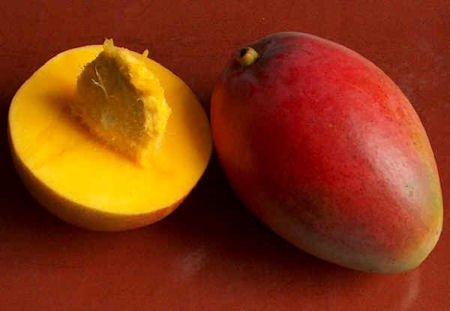 Banana: Increases energy 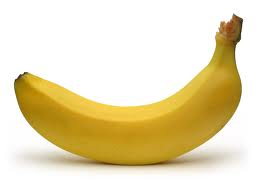 Strawberry: Heals coughs and colds 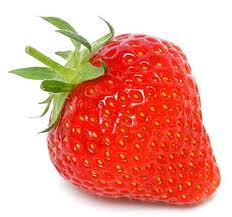 Blueberry: Protects cell membranes 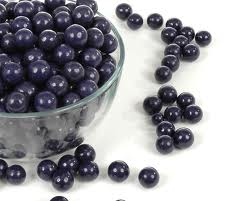 Milk: Strengthens bones 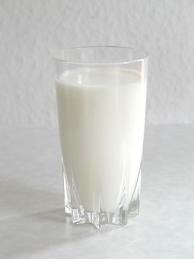 FRAMEWORKScientific and Engineering PracticesAsking questions4.   Analyzing and interpreting dataScientific and Engineering PracticesAsking questions4.   Analyzing and interpreting dataCross-Cutting Concepts4. Systems and system modelsCross-Cutting Concepts4. Systems and system modelsPhysical SciencesLS 1. From molecules to organisms: Structures and processesPhysical SciencesLS 1. From molecules to organisms: Structures and processesSKILLS/OBJECTIVESLearning what vitamins are and how they help our bodyLearning what vitamins are and how they help our bodyLearning what foods have vitamins in themLearning what foods have vitamins in themMATERIALS 1/2 teaspoon cornstarch 1 cup waterIodine More waterEyedropper Medium sized bowl Several smaller bowls Crushed vitamin C tablet dissolved in 1 cup of water Various beverages: orange juice, soda, cranberry juice, grapefruit juice, and 	GatoradeFruit Fact Worksheet2-3 cups fortified cerealMagnetBowlSpoon or other utensilWaterBlender (optional)Napkin/paper towel 1/2 teaspoon cornstarch 1 cup waterIodine More waterEyedropper Medium sized bowl Several smaller bowls Crushed vitamin C tablet dissolved in 1 cup of water Various beverages: orange juice, soda, cranberry juice, grapefruit juice, and 	GatoradeFruit Fact Worksheet2-3 cups fortified cerealMagnetBowlSpoon or other utensilWaterBlender (optional)Napkin/paper towelActivity # 1Vitamin C Experiment: Test the amount of vitamin C in different substancesMaterials1/2 teaspoon cornstarch 1 cup waterIodine More waterEyedropper Medium sized bowl Several smaller bowls Crushed vitamin C tablet dissolved in 1 cup of water Various beverages: orange juice, soda, cranberry juice, grapefruit juice, and 	Gatorade	* Prepare experimental mix before classWorksheetNoActivity # 2Match the Vitamin to the Fruit GameMaterialsFruit Fact WorksheetWorksheetYes